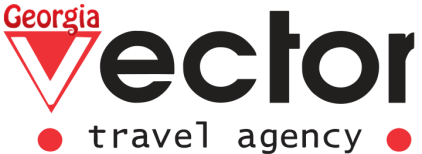 Отдых в Грузии7 ночей / 8 днейПРОЖИВАНИЕ: 7 ночей в БатумиГАРАНТИРОВАННЫЕ ДАТЫ ЗАЕЗДОВ: Ежеденевно с 14.06.19 по 15.09.19ДЕНЬ 1: БАТУМИ -СИТИ-ТУРПрибытие в Батуми, встреча в аэропорту.Трансфер в отель. 15:00 Размещение в отель. 18:00 Вечерняя экскурсия по Батуми начинается с Приморского парка и старого городского округа. Улицы Старого Батуми украшены орнаментами мифических существ, нашу прогулку мы продолжим по бульвару, который тянется вдоль всей береговой линии, на сегодняшний день его протяженность более 15 км.У Вас будет возможность увидеть Батумский морской порт, Piazza (копия итальянской площади), собор Девы Марии, Православную церковь Святого Николая, Католическую церковь, Мечеть Орта джаме, Государственный драматический Театр, Европейскую Площадь, статуи Медеи (колхидская Принцесса из греческой мифологии), Статую Нептуна, Алфавитную башню, подвижную статую Али и Нино и многое другое.  Свободное время. (ночь в гостинице)ДЕНЬ 2: БАТУМИ -ГОРНАЯ АДЖАРИЯЗавтрак в гостиницеВыезд на экскурсиюПервая остановка на нашем пути –  водопад Махунцети. С отвесной темной стены здесь срывается искрящаяся лента воды, разбиваясь миллионом брызг. В прозрачной воде лагуны вполне можно искупаться, здесь нет ни сильных течений, ни водоворотов. Поэтому купальник, а также фотоаппарат здесь будут не лишними.Рядом с водопадом изгибается изящной аркой мост царицы Тамар, построенный в 11-12 веке. Всего подобных мостов в Аджарии больше 20-ти, но это сооружение считается самым большим. Каменные блоки, соединяющие 2 скалы, скреплены специальным раствором, и эта конструкция существует в своем первозданном виде уже 9 веков. В Батуми возвращаемся через известную крепость Гонио. По преданию именно здесь был похоронен сын Айета, убитый Язоном, предводителем Аргонавтов.  Сама крепость была заложена еще римлянами и была призвана защищать вход в ущелье реки Чорохи, которое связывало побережье и внутренние регионы Грузии. Впоследствии крепость перешла под длань Византии. Ее яркую и насыщенную историю вы узнаете во время экскурсии. Есть предположение что на территории крепости находится могила апостола Матфея, однако на данный момент раскопки ее запрещены государством. Так что основное внимание археологи уделяют тем артефактам, что сохранились с времен римского правления. Внутри крепостных стен находится музей, где представлены различные археологические находки. (ночь в гостинице)ДЕНЬ 3-7: БАТУМИЗавтрак в гостиницеСвободное время для отдыха на море. (ночь в гостинице)ДЕНЬ 8: БАТУМИ Завтрак в отеле.Освобождение номеров. Трансфер 
В свободные дни предлагаем факультативные экскурсии на выбор *ЦЕНЫ УКАЗАНЫ НА ОДНОГО ЧЕЛОВЕКА В НОМЕРЕ, ЗА ВЕСЬ ТУР В USD.* Указанные цены могут меняться согласно курсу доллара на момент бронирования. * Указанные отели могут быть заменены аналогичными. * Компания оставляет за собой право менять экскурсионные дни и последовательность туристических объектов, согласно погодным и другим форс - мажорным обстоятельствамПроживание01.06-30.06/15.09-31.1001.07-30.08ОТЕЛЬ 3*** 
 Premium Palace, Royal palace, City star, Plaza Batumi, Aqua BatumiSngl - 370Sngl - 510ОТЕЛЬ 3*** 
 Premium Palace, Royal palace, City star, Plaza Batumi, Aqua BatumiDbl -280Dbl - 335ОТЕЛЬ 3*** 
 Premium Palace, Royal palace, City star, Plaza Batumi, Aqua BatumiTrpl - 270Trpl - 325ОТЕЛЬ 4**** 
New wave, Sky Inn, O’Galogre, Corner InnSngl – 470Sngl – 560ОТЕЛЬ 4**** 
New wave, Sky Inn, O’Galogre, Corner InnDbl - 380Dbl - 470ОТЕЛЬ 4**** 
New wave, Sky Inn, O’Galogre, Corner InnTrpl - 370Trpl -460ОТЕЛЬ 4 ****
Aliance Palace, Capo Verde, Le PortSngl – 560Sngl - 640ОТЕЛЬ 4 ****
Aliance Palace, Capo Verde, Le PortDbl - 470Dbl - 550ОТЕЛЬ 4 ****
Aliance Palace, Capo Verde, Le PortTrpl -460Trpl- 540В СТОИМОСТЬ ТУРА ВХОДИТВ СТОИМОСТЬ ТУРА НЕ ВХОДИТ* Трансфер: Аэропорт – Отель – Аэропорт (Групповой трансфер) 
* Транспортное обслуживание на протяжении всего тура согласно программе * Проживание в гостинице на базе завтрака* Групповые экскурсии по программе (Батуми сити-тур и горная Аджария) * Сопровождение русскоязычного гида во время экскурсий* Авиабилеты
* Личные расходы
* Обеды и ужины вне программы
* Медицинская страховка
* Факультативные экскурсии